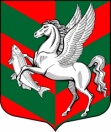 Администрация муниципального образованияСуховское сельское поселениеКировского муниципального района Ленинградской областиП О С Т А Н О В Л Е Н И Еот 24 июля 2020 года  №  103           О внесении изменений в постановление от 17.02.2020 г. № 16/1 «Об утверждении реестра автомобильных дорог общего пользования  проходящих по территории МО Суховское сельское поселение в границах населенных пунктов поселения и присвоение идентификационных номеров автомобильным дорогам Суховского сельского поселенияВ соответствии с Федеральным законом от 06.10.2003 № 131-ФЗ «Об общих принципах организации местного самоуправления в Российской Федерации» и Уставом Суховского сельского поселения внести в постановление от 17.02.2020 года № 16/1 «Об утверждении реестра автомобильных дорог общего пользования   проходящих по территории МО Суховское сельское поселение в границах населенных пунктов поселения и присвоение идентификационных номеров автомобильным дорогам Суховского сельского поселения» следующие изменения: - в пункте 5 приложения № 1 по объекту автомобильная дорога в д. Сухое в графе «протяженность дороги, км» цифру «0,363» заменить на «0,424».Глава администрации                                                                   О.В. Бармина